Katecheza                24. 06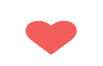 Temat; Nasz Patron, kardynał Stefan Wyszyński – „Złote 
             wskazówki” na udane wakacje. 	Witam wszystkich uczniów na ostatniej katechezie przed wakacjami. Niech będzie pochwalony Jezus Chrystus. 	Nasz Patron Szkoły – przewodnikiem naszych wakacji. https://view.genial.ly/5ec85a387607860d83c51356/interactive-content-kardynal-stefan-wyszynski Nauczanie Stefana Kardynała Wyszyńskiego – Prymasa Tysiąclecia zostało skondensowane w 10 punkowym swego rodzaju Dekalogu:

1. Szanuj każdego człowieka, bo Chrystus w nim żyje. Bądź wrażliwy na drugiego człowieka, twojego brata.

2.Myśl dobrze o wszystkich. Nie myśl źle o nikim. Staraj się w najgorszym dostrzec coś dobrego.

3. Mów zawsze życzliwie o drugich. Nie mów źle o bliźnich. Napraw krzywdę wyrządzoną słowem. Nie czyń rozdźwięku między ludźmi. Jednocz sercem i słowem.

4. Rozmawiaj z każdym językiem miłości. Nie podnoś głosu. Nie przeklinaj. Nie rób przykrości. Nie wyciskaj łez. Uspokajaj i okazuj dobroć.

5. Przebaczaj wszystko wszystkim. Nie chowaj w sercu urazy. Zawsze pierwszy wyciągnij rękę do zgody.

6. Działaj zawsze na korzyść bliźniego. Czyń dobrze każdemu, jakbyś pragnął, aby tobie czyniono. Nie myśl o tym, co tobie jest kto winien, ale co ty jesteś winien innym.

7. Czynnie współczuj w cierpieniu. Chętnie spiesz z pociechą, radą, pomocą, sercem.

8. Pracuj rzetelnie, bo z owoców twej pracy korzystają inni, jak ty korzystasz z pracy drugich.

9. Włącz się w społeczną pomoc bliźnim. Otwórz rękę ubogim i chorym. Użyczaj ze swego. Staraj się dostrzec potrzebujących wokół siebie.

10.Módl się za wszystkich, nawet za nieprzyjaciół.KatechezaTemat; Wakacje z Panem Bogiem i Patronem Szkoły. Gdy się z kimś przyjaźnimy, lubimy spędzać z nim czas. Rozpoczynacie czas wakacji. Będziecie spotykać się z rodziną, przyjaciółmi i może poznacie nowe koleżanki i kolegów. Ale podczas wakacji także Pan Jezus bardzo chce spotkać się z wami. Gdzie podczas wakacji możemy spotkać Pana Jezusa? Otwórz link i zobacz, co pomoże ci przeżyć piękny czas wakacji. 
https://biteable.com/watch/embed/wakacje-oglna-2621069?fbclid=IwAR02UncolpBnPFNWCPQDGkLyM4j-CbMD3X4aNZjMTvp4PproYQXInnaNy98Życzę wszystkim uczniom kl. V wspaniałych wakacji, serdecznych spotkań w gronie rodzinnym, pięknych przeżyć i bezpiecznego powrotu do szkoły. Niech myśli patrona naszej szkoły, kardynała Stefana Wyszyńskiego towarzyszą wam godnym przeżywaniu każdego dnia. Nie zapomnijcie o rozmowie z Panem Jezusem podczas modlitwy i uczestniczeniu we Mszy świętej niedzielnej.